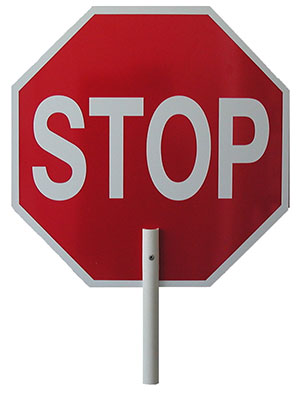 Статистические данные говорят о том, что за последние 20-ть лет наркомания затянула в свою пучину большое количество людей.Современные синтетические наркотические препараты имеют свойства, которые делают организм человека зависимым от него, почти сразу после первого приема препарата.Из-за этого не следует недооценивать этот факт и поддаваться на разовый прием наркотического препарата. Обычно после первого раза следует второй, а потом и следующий. Вы даже не успеете осмыслить ситуацию, как становитесь рабом этой ужасной привычки.Особое предупреждение молодежи, которая посещает ночные клубы. Во время увеселительных вечеринок, человек расслабляется. Под влиянием алкоголя и музыки теряется бдительность, притупляется сознание.Как раз в такой момент, Вам легко могут предложить попробовать что-то «крутое». Распространители наркотиков в этом деле имеют большой опыт, и легко подсовывают Вам свой товар. Первые дозы они дают бесплатно, чтобы клиент попробовал. Ну а затем приходит время зависимости от препарата и от распространителя.Также не следует молодым людям увлекаться ночными прогулками, несмотря на романтичность таких прогулок. В современных городах на их улицах ночью кипит совсем другая жизнь. И в довольно неприятную ситуацию может попасть тот, кто не может постоять за себя. К примеру, распространитель наркотика отправляет наркомана в состоянии ломки за новым клиентом, в обмен на дозу препарата. А чем может кончиться такой поиск известно, ведь наркоманы в таком состоянии способны на любое преступление.Особенно внимательными к наркотикам надо быть учащимся школ. Ни под каким предлогом не следует идти на контакты с незнакомыми людьми. Не следует брать от них предлагаемое угощение, конфеты, ведь содержание их неизвестно. Для людей не чистых на руку, наркотики являются хорошим прибыльным бизнесом, а они в таких случаях не брезгуют никакими способами.Хорошо известно, что наркотические препараты разрушают жизненно важные внутренние органы человеческого организма. У людей, употребляющих наркотики, сначала возникает чувство удовольствия и радостной эйфории, исчезают болевые ощущения. Но кроме этих ощущений наркотики начинают безвозвратно разрушать мозг и печень человека. У наркомана начинает нарушаться психическое состояние, он становится неуравновешенным и вспыльчивым. Печень наркомана перестает выполнять свою функцию и начинается общее отравление организма. Сердце начинает работать с большими перегрузками. Также у наркомана нарушается нормальный сон и отдых, что в конечном итоге приводит к быстрому изнашиванию организма. Можно видеть, что наркоманы стареют и дряхлеют буквально на глазах.У многих молодых людей существует мнение, что от одного раза с ним ничего плохого не случится. Но это неправильное мнение.И еще одно, если Вы вдруг заметили, что кто-то из Ваших друзей начал вести себя не так как прежде, имеет отстраненный и измученный вид, выглядит подавленным, постоянно мерзнет, то все это может быть причиной того, что он начал принимать наркотические препараты. Над этим необходимо задуматься и обязательно поговорить с ним, и его родителями.К этому вопросу необходимо отнестись с полной ответственностью, ведь наркотики очень большое зло, и Вы должны уберечь себя и своих друзей от этого почти неизлечимого зла.Источник//http://narkotiki.by/informaciya/info-20.htmlКАК НЕ СТАТЬ НАРКОМАНОМ